Journée académique de l’innovation : Jeudi 20 mars 2014, CRDP de LilleInscription en ligne.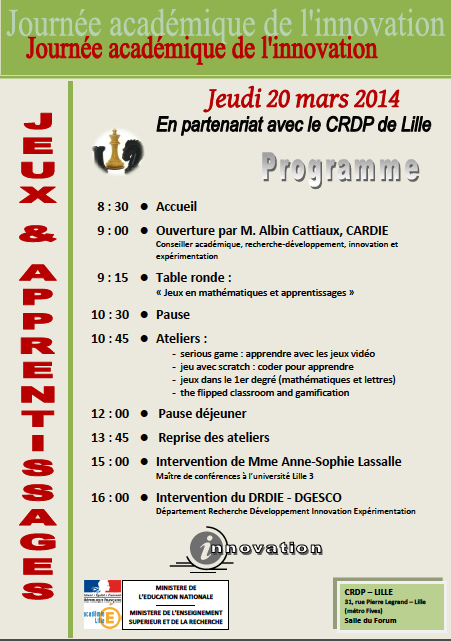 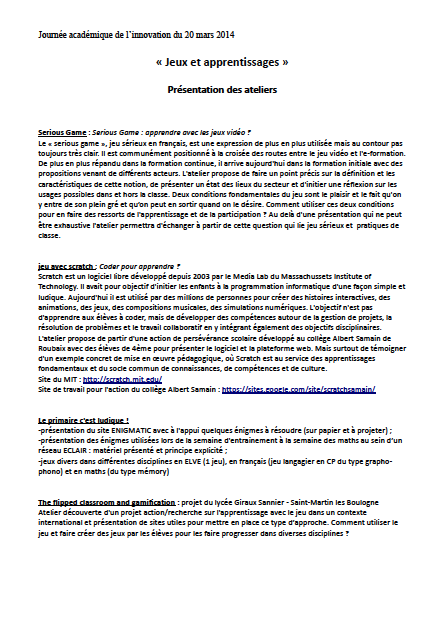 